Publicado en España, Cataluña, Barcelona el 26/05/2015 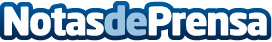 En qué consiste la Renta VitaliciaLa Renta Vitalicia consiste en un contrato firmado que obliga a una parte a abonar un pago, de manera periódica a la otra parte, hasta que una de las partes mueraDatos de contacto:CarlosRenta Vitalicia; ¿Qué es?685333883Nota de prensa publicada en: https://www.notasdeprensa.es/en-que-consiste-la-renta-vitalicia_1 Categorias: Finanzas Sociedad Cataluña Seguros http://www.notasdeprensa.es